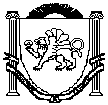 АДМИНИСТРАЦИЯЗЫБИНСКОГО  СЕЛЬСКОГО ПОСЕЛЕНИЯБЕЛОГОРСКОГО РАЙОНАРЕСПУБЛИКИ КРЫМ         ПОСТАНОВЛЕНИЕ       07 июля 2023                         		   с. Зыбины              	                       № 109      О внесении изменений  в Порядок предоставления субсидий юридическим лицам (за исключением субсидий государственным (муниципальным) учреждениям), индивидуальным предпринимателям, физическим лицам - производителям товаров, работ, услуг из бюджета Зыбинского сельского поселения, утвержденный постановлением администрации Зыбинского сельского поселения от 27.11.2019 № 141В соответствии с Бюджетным кодексом Российской Федерации, администрация Зыбинского сельского поселения  постановляет:Внести изменения в Порядок предоставления субсидий юридическим лицам (за исключением субсидий государственным (муниципальным) учреждениям), индивидуальным предпринимателям, физическим лицам - производителям товаров, работ, услуг из бюджета Зыбинского сельского поселения, утвержденный постановлением администрации Зыбинского сельского поселения от 27.11.2019 № 141:Абзац пятый пункта 6 изложить в новой редакции:«получатели субсидий не должны являться иностранными юридическими лицами, в том числе местом регистрации которых является государство или территория, включенные в утверждаемый Министерством финансов Российской Федерации перечень государств и территорий, используемых для промежуточного (офшорного) владения активами в Российской Федерации (далее - офшорные компании), а также российскими юридическими лицами, в уставном (складочном) капитале которых доля прямого или косвенного (через третьих лиц) участия офшорных компаний в совокупности превышает 25 процентов (если иное не предусмотрено законодательством Российской Федерации). При расчете доли участия офшорных компаний в капитале российских юридических лиц не учитывается прямое и (или) косвенное участие офшорных компаний в капитале публичных акционерных обществ (в том числе со статусом международной компании), акции которых обращаются на организованных торгах в Российской Федерации, а также косвенное участие таких офшорных компаний в капитале других российских юридических лиц, реализованное через участие в капитале указанных публичных акционерных обществ»;2. Разместить настоящее постановление на официальном Портале Правительства Республики Крым (https://zibinskoe.rk.gov.ru/), на  сайте администрации Зыбинского сельского поселения  в сети Интернет (зыбинское –сп.рф),  а также на информационном стенде в здании администрации Зыбинского сельского поселения Белогорского района Республики Крым по адресу: Республика Крым, Белогорский район, село Зыбины, улица Кирова, 13.3. Настоящее постановление вступает в силу после официального опубликования (обнародования). 4. Контроль за исполнением настоящего постановления оставляю за собой.Глава администрации Зыбинскогосельского поселения  	                         		                                Т.А. Книжник	